Desarrollo cognitivo y psicosocial del adulto mayor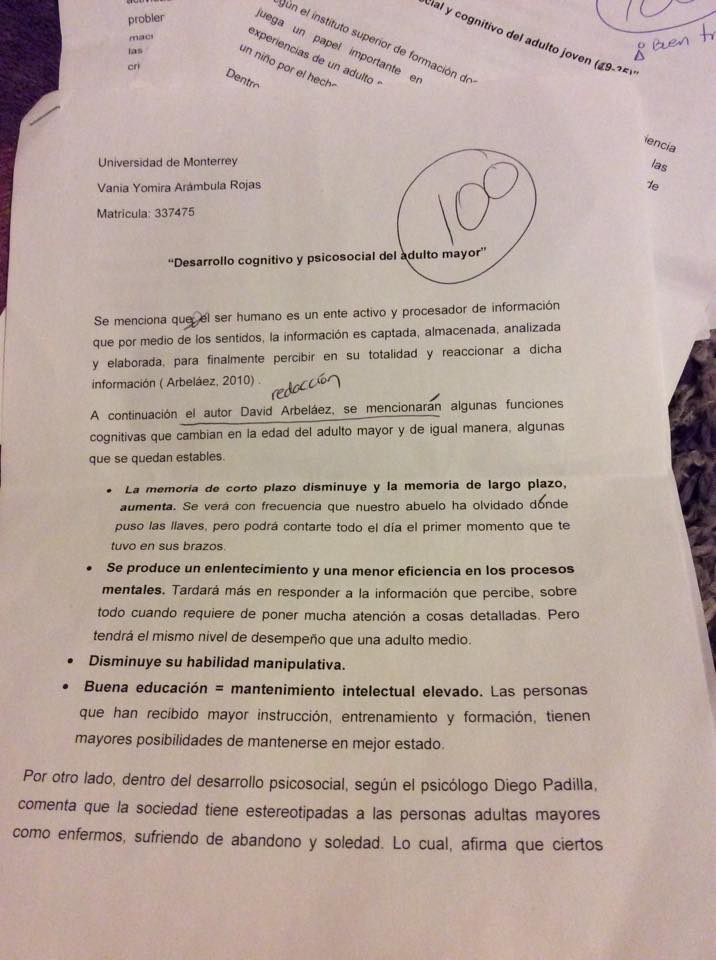 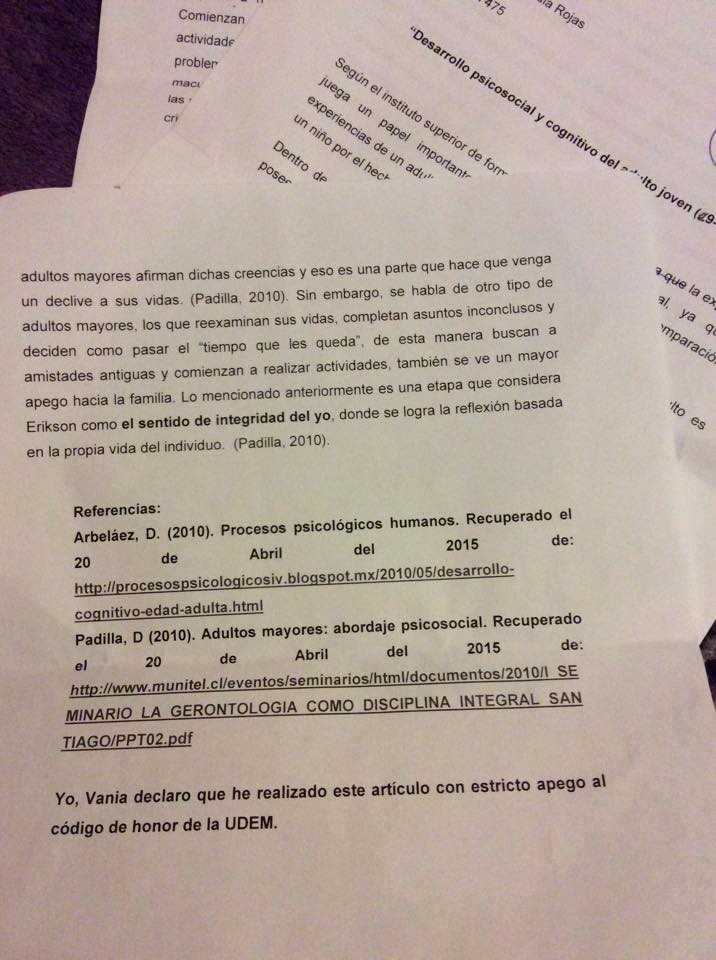 